Об утверждении отчета об исполнении
плана реализации муниципальной программы 
«Культура» Истоминского сельского поселения
за 9 месяцев 2015 года	В соответствии с постановлением Администрации Истоминского сельского поселения от 15.08.2013 г. № 284 «Об утверждении Порядка разработки, реализации и оценки эффективности муниципальных программ Истоминского сельского поселения Аксайского района:ПОСТАНОВЛЯЮ:	1. Утвердить отчет об исполнении плана реализации муниципальной программы «Культура» Истоминского сельского поселения за 9 месяцев  2015 года, согласно приложения к настоящему постановлению.
	2. Контроль за исполнением настоящего постановления оставляю за собой.Глава администрацииИстоминского сельского поселения                                                        Л.Н. ФлютаПостановление вноситСпециалист 1 кат. К.А. БаделинаИнформация  о результатах реализации Муниципальной  программы «Культура» Истоминского сельского поселенияна 2015 – 2020 годы» за 9 месяцев 2015 годаЗа 9 месяцев 2015 года муниципальная программа «Культура» Истоминского сельского поселения на 2015 – 2020 годы (далее – Программа) реализовывалась путем выполнения программных мероприятий, сгруппированных по четырем направлениям:«Развитие культуры. Сельские библиотеки»;«Развитие культуры. Сельские дома культуры»;«Патриотическое воспитание граждан»;«Развитие культуры. Памятники.»В рамках реализации мероприятий по направлению программы 	«Развитие культуры. Сельские библиотеки», «Развитие культуры. Сельские дома культуры», выполнены мероприятия,  направленные на создание правовой, организационной и финансово-экономической основы для развития культуры в Истоминском сельском поселении, на создание условий для свободного доступа к культурным ценностям и информационным ресурсам, повышение культурно-нравственного уровня населения, на создание условий для организации массового отдыха и досуга населения Истоминского сельского поселения.За 9 месяцев 2015 года МБУК ИСП «Дорожная СБ» участвовала во всех районных конкурсах и семинарах. Получены дипломы первой и второй степени за участие в различных конкурсах. Книговыдача составила – 18404 ед. Количество пользователей – 1812 чел.Количество посещений – 9003 чел.	В «Дорожном сельском доме культуры»1.Количество досуговых мероприятий – 3122.Количество клубных формирований – 343.Количество участников культурно - досуговых формирований 463 чел.	МБУК ИСП Дорожный СДК постоянно участвует в районных конкурсах и фестивалях.  Дипломы участников получили в различных районных конкурсах мастерства. В мае приняли участие в районном фольклорном фестивале, и ещё  6 мероприятиях проведенных в МБУК «Дорожный СДК» и Администрации. 	В рамках реализации мероприятий, по направлению подпрограммы  «Патриотическое воспитание граждан» проводились мероприятия на территории Истоминского сельского поселения в целях формирования уважения к традициям и символам нашего государства, преемственности и взаимодействии молодёжи и старого поколения, проведение встреч патриотической направленности.          В рамках реализации мероприятий, по направлению подпрограммы « Развитие культуры. Памятники»  за 9 месяцев 2015 года на территории Истоминского сельского поселения проведены мероприятия по благоустройству памятников. Силами работников администрации поселения, местных жителе и работников культуры были организованны весенние субботники, за счет спонсорской помощи, были проведены косметические ремонты трех братских могил, находящихся на территории поселения и одной доски памяти. Специалист 1 категории                                               К.А. БаделинаПриложение к  постановлению Администрации Истоминского сельского поселения от 09.10.2015г. № 326 Отчет об исполнении плана реализации муниципальной программы «Культура»  Истоминского сельского поселения  за 9 месяцев 2015 годаСпециалист 1 категории  администрации Истоминского сельского поселения                                                                    К.А. Баделина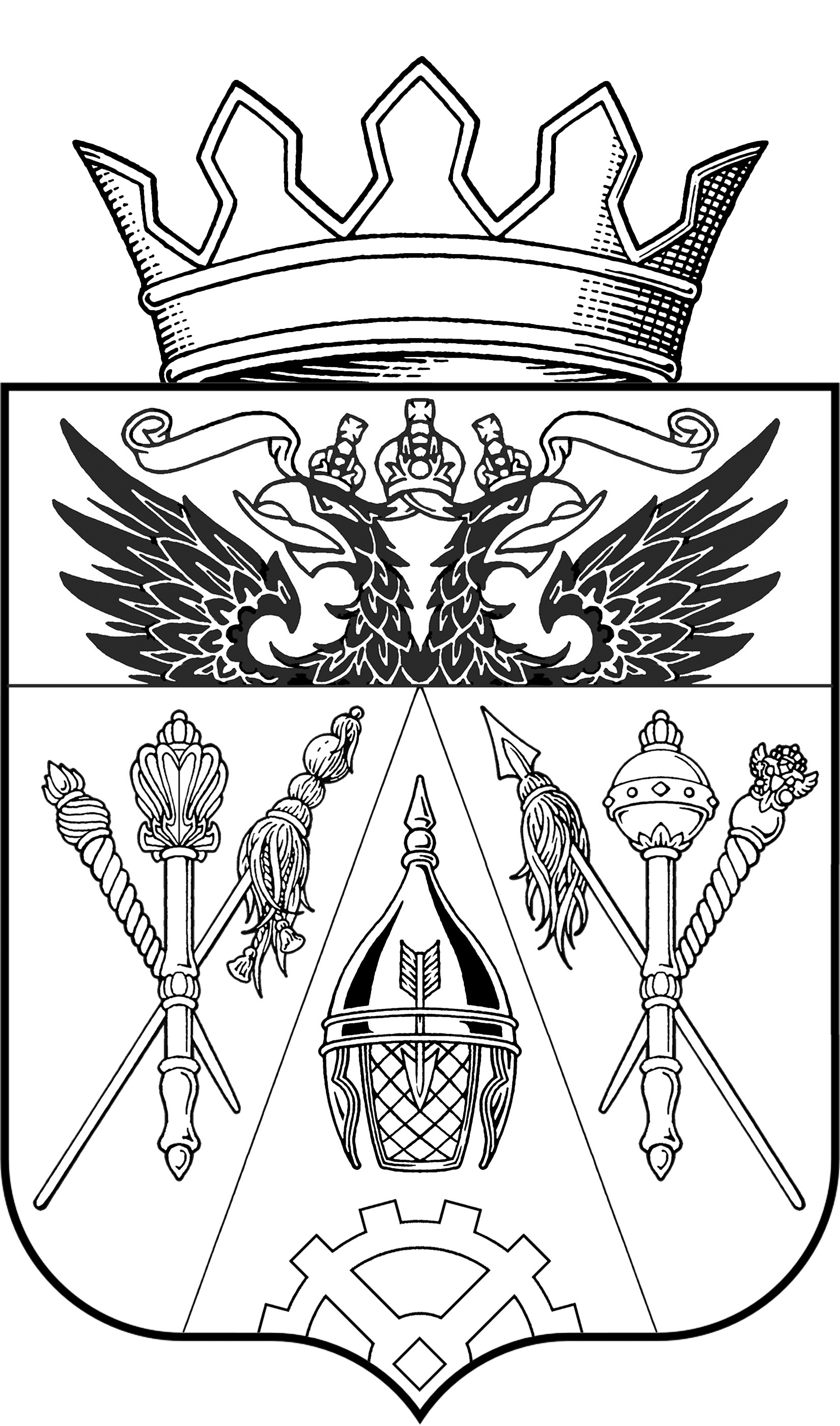 АДМИНИСТРАЦИЯ ИСТОМИНСКОГО СЕЛЬСКОГО ПОСЕЛЕНИЯ ПОСТАНОВЛЕНИЕАДМИНИСТРАЦИЯ ИСТОМИНСКОГО СЕЛЬСКОГО ПОСЕЛЕНИЯ ПОСТАНОВЛЕНИЕАДМИНИСТРАЦИЯ ИСТОМИНСКОГО СЕЛЬСКОГО ПОСЕЛЕНИЯ ПОСТАНОВЛЕНИЕАДМИНИСТРАЦИЯ ИСТОМИНСКОГО СЕЛЬСКОГО ПОСЕЛЕНИЯ ПОСТАНОВЛЕНИЕАДМИНИСТРАЦИЯ ИСТОМИНСКОГО СЕЛЬСКОГО ПОСЕЛЕНИЯ ПОСТАНОВЛЕНИЕАДМИНИСТРАЦИЯ ИСТОМИНСКОГО СЕЛЬСКОГО ПОСЕЛЕНИЯ ПОСТАНОВЛЕНИЕАДМИНИСТРАЦИЯ ИСТОМИНСКОГО СЕЛЬСКОГО ПОСЕЛЕНИЯ ПОСТАНОВЛЕНИЕАДМИНИСТРАЦИЯ ИСТОМИНСКОГО СЕЛЬСКОГО ПОСЕЛЕНИЯ ПОСТАНОВЛЕНИЕАДМИНИСТРАЦИЯ ИСТОМИНСКОГО СЕЛЬСКОГО ПОСЕЛЕНИЯ ПОСТАНОВЛЕНИЕАДМИНИСТРАЦИЯ ИСТОМИНСКОГО СЕЛЬСКОГО ПОСЕЛЕНИЯ ПОСТАНОВЛЕНИЕАДМИНИСТРАЦИЯ ИСТОМИНСКОГО СЕЛЬСКОГО ПОСЕЛЕНИЯ ПОСТАНОВЛЕНИЕАДМИНИСТРАЦИЯ ИСТОМИНСКОГО СЕЛЬСКОГО ПОСЕЛЕНИЯ ПОСТАНОВЛЕНИЕ09.10.2015 г.№326326№ п/пНаименование основного мероприятия,мероприятия ведомственной целевой программы,контрольного события программыОтветственный 
 исполнитель  
  (заместитель руководителя ОИВ/ФИО)Ответственный 
 исполнитель  
  (заместитель руководителя ОИВ/ФИО)Результат реализации мероприятия (краткое описание)Фактическая дата начала   
реализации 
мероприятияФактическая дата окончания
реализации  
мероприятия, 
наступления  
контрольного 
событияРасходы бюджета Истоминского сельского поселения на реализацию муниципальной      
программы, тыс. руб.Расходы бюджета Истоминского сельского поселения на реализацию муниципальной      
программы, тыс. руб.Заключено   
контрактов на отчетную дату, тыс. руб.   
<1>№ п/пНаименование основного мероприятия,мероприятия ведомственной целевой программы,контрольного события программыОтветственный 
 исполнитель  
  (заместитель руководителя ОИВ/ФИО)Ответственный 
 исполнитель  
  (заместитель руководителя ОИВ/ФИО)Результат реализации мероприятия (краткое описание)Фактическая дата начала   
реализации 
мероприятияФактическая дата окончания
реализации  
мероприятия, 
наступления  
контрольного 
событияпредусмотреномуниципальной программойфакт на отчетную дату <1>Заключено   
контрактов на отчетную дату, тыс. руб.   
<1>1. Подпрограмма 1 «Развитие культуры. Сельские библиотеки»Подпрограмма 1 «Развитие культуры. Сельские библиотеки»Подпрограмма 1 «Развитие культуры. Сельские библиотеки»Подпрограмма 1 «Развитие культуры. Сельские библиотеки»Подпрограмма 1 «Развитие культуры. Сельские библиотеки»Подпрограмма 1 «Развитие культуры. Сельские библиотеки»Подпрограмма 1 «Развитие культуры. Сельские библиотеки»Подпрограмма 1 «Развитие культуры. Сельские библиотеки»Подпрограмма 1 «Развитие культуры. Сельские библиотеки»1.1 Основное мероприятиеСпециалист 1 категории Специалист 1 категории -01.01.2015 г.31.12.2015г.4409,73750,51.1.1Муниципальное задание бюджетному учреждениюСпециалист 1 категории Специалист 1 категории -01.01.2015 г.31.12.2015г.2466,41875,11.1.2Мероприятие по текущему ремонту муниципальных учрежденийСпециалист 1 категории Специалист 1 категории -01.01.2015 г.31.12.2015г.1903,31835,11.1.3Мероприятие по капитальному ремонту муниципальных учрежденийСпециалист 1 категории Специалист 1 категории -01.01.2015 г.31.12.2015г.0,0-1.1.4Расходы на комплектование книжного фонда библиотекСпециалист 1 категории Специалист 1 категории -01.01.2015 г.31.12.2015г.40,040,02. Подпрограмма 2 «Развитие культуры. Сельские дома культуры»Подпрограмма 2 «Развитие культуры. Сельские дома культуры»Подпрограмма 2 «Развитие культуры. Сельские дома культуры»Подпрограмма 2 «Развитие культуры. Сельские дома культуры»Подпрограмма 2 «Развитие культуры. Сельские дома культуры»Подпрограмма 2 «Развитие культуры. Сельские дома культуры»Подпрограмма 2 «Развитие культуры. Сельские дома культуры»Подпрограмма 2 «Развитие культуры. Сельские дома культуры»Подпрограмма 2 «Развитие культуры. Сельские дома культуры»2.1Основное мероприятиеОсновное мероприятиеСпециалист 1 категории -01.01.2015 г.31.12.2015г.7131,04229,62.1.1Муниципальное задание бюджетному учреждениюМуниципальное задание бюджетному учреждениюСпециалист 1 категории -01.01.2015 г.31.12.2015г.5941,34156,22.1.2Мероприятия по текущему ремонту муниципальных учреждений культурыМероприятия по текущему ремонту муниципальных учреждений культурыСпециалист 1 категории -01.01.2015 г.31.12.2015г.1116,2-2.1.3Мероприятие по капитальному ремонту муниципальных учрежденийМероприятие по капитальному ремонту муниципальных учрежденийСпециалист 1 категории -01.01.2015 г.31.12.2015г.73,573,43.Подпрограмма 3 «Развитие культуры. Памятники»Подпрограмма 3 «Развитие культуры. Памятники»Подпрограмма 3 «Развитие культуры. Памятники»Подпрограмма 3 «Развитие культуры. Памятники»Подпрограмма 3 «Развитие культуры. Памятники»Подпрограмма 3 «Развитие культуры. Памятники»Подпрограмма 3 «Развитие культуры. Памятники»Подпрограмма 3 «Развитие культуры. Памятники»Подпрограмма 3 «Развитие культуры. Памятники»3.1Основное мероприятиеОсновное мероприятиеСпециалист 1 категории -01.01.2015 г.31.12.2015г.0,0-3.1.1Мероприятия по капитальному ремонту памятников Мероприятия по капитальному ремонту памятников Специалист 1 категории -01.01.2015 г.31.12.2015г.0,0-